Поурочный план по самопознаниюХод урокаПриложение.Притча «Человек и тепло»Одна женщина жаловалась соседке на подругу, обидевшую её. Соседка успокаивала её и уговаривала простить подругу. – Простить? Да как же это? После того, что она мне сделала? Ведь она такая злая!Нет, зло нельзя прощать, – сказала женщина.– И вообще, почему я должна любить людей, не любящих меня, почему я должна делать добро, когда вокруг меня все обманывают, предают и делают пакости?– Расскажу я тебе одну историю, – говорит ей соседка.– Жил на свете человек. И просил он матушку природу сделать так, чтобы по ночам было светло, чтобы свечек не зажигать, и чтобы зимой было тепло, чтобы печь не топить.Но Матушке природе виднее, что и как должно быть, поэтому не вняла она просьбам человека. Рассердился на неё человек и решил: «Ах, ты так, да? Ну, тогда и я не буду по ночам зажигать свет и не буду им светить тебе.И зимой печь топить я тоже не буду, чтобы её теплом не греть тебя. Я даже дверь на улицу открывать буду, чтобы и в доме тепла не осталось, тогда посмотришь, как тебе холодно будет».– Ну и дурак же, – перебила женщина рассказ соседки, – думал, что своим светом он светит природе, а своим теплом греет её в лютый мороз. Надменный болван! Да ведь это в первую очередь надо было ему самому.А она – матушка – сама о себе позаботится. – Так почему же ты, – спросила соседка, – делаешь тоже и самое?– Я, – удивилась женщина? – Да, ты. Почему ты тушишь свет своей любви, когда вокруг тебя сгущается тьма, и почему ты не зажигаешь очага своего сердца, когда вокруг веет холодом людских сердец?Не лучше ли, чем сидеть в темноте и ждать пока кто–то посветит тебе, самой «зажечь свет» и посветить и себе и другим. Ведь тогда и ты сама увидишь путь, и возможно окружающие увидят его и пойдут по нему вместе с тобой рука об руку.И чем сидеть в холоде и ждать пока кто–то согреет тебя, не лучше ли разжечь очаг своего сердца и его теплом согреться самой и согреть сердца других людей, и тогда, глядишь, от их потеплевших сердец не будет веять таким холодом. Позитивный настрой.ОгонёкСегодня мы отправимся в путешествие в волшебную страну. Вы можете закрыть глаза, если вам хочется.- Представьте себе, что вы попали в страну радости и дружбы (пауза). В этой стране живут очень добрые и счастливые люди. Здесь всем хорошо, и каждый может делать то, что ему нравится (пауза). В этой стране люди заботятся друг о друге и стараются сделать что-нибудь приятное для других (пауза). Все жители этой страны любят свою Родину и гордятся ею. И солнце в этой стране светит особенно тепло и ярко (пауза), потому что это любимая Родина, наша Отчизна. Улыбнитесь солнцу.У меня в руках маленький огонек, огонёк моей души (свечка). Он обладает замечательным магическим волшебным свойством, исполняет наши желания. Каждому из вас удастся подержать его в руках и, передавая огонёк своей души, вы пожелаете что-то хорошее и светлое друг другу! При передаче вы приговариваете: «Я дарю тебе огонек моей души и желаю ... »:Учитель начинает:- Я дарю тебе огонек моей души и от всей души желаю везенья и удачи во всем…Учитель: Хочется, чтобы все эти пожелания сбылись, чтобы вам сопутствовала удача, хорошее настроение, чтобы вас окружали добрые и отзывчивые люди -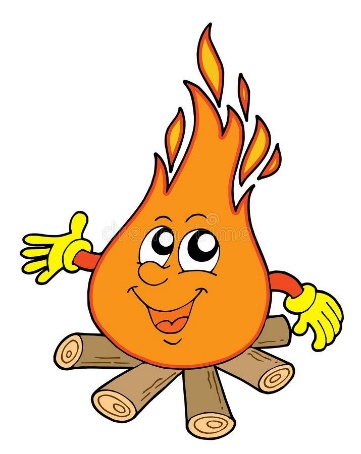 В этом мире огромном, в котором живем я и ты,Не хватает тепла, не хватает людской Доброты.Будем вместе учиться друг друга беречь и любить,Будем вместе учиться друг другу, как звезды, светить.ПРИПЕВ: Весной зашумит вода,Зимой запоют ветра.Давайте, Друзья, всегдаДруг другу желать Добра!Пусть не ставят нам в школе оценок за щедрость Души,Ты однажды возьми и Добро просто так соверши,И тогда на морозе щемяще запахнет весной,И тогда на Земле станет больше улыбкой одной!Ждут нас сотни дорог, но у каждого будет своя,И до цели добраться, конечно, помогут Друзья.Чтоб скорее исполнились давние наши мечты,Пусть всегда будет главным уроком урок Доброты!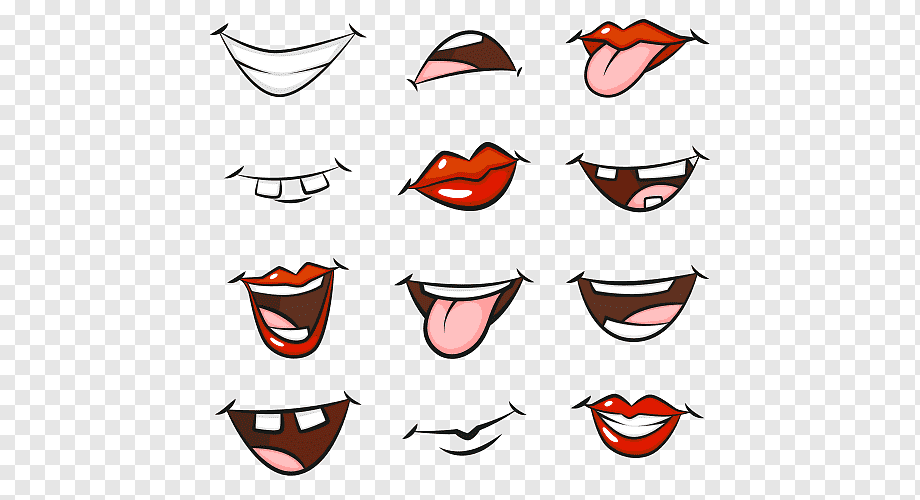 Раздел: 2 Быть человеком. Быть человеком.ФИО педагога Солодилова Ольга Владимировна. Солодилова Ольга Владимировна. Дата:  Класс: 619 человекТема урока №9Чувствовать другого человека.Чувствовать другого человека. Цели обучения в соответствии 
с учебной программойСодействовать формированию у учащихся потребности в праведном поведении через внимательное и чуткое отношение  к окружающим людям.Содействовать формированию у учащихся потребности в праведном поведении через внимательное и чуткое отношение  к окружающим людям.Ценность:  ЛюбовьЛюбовьКачества:Умение прощать, искренность ,практические навыки бескорыстного служения.Умение прощать, искренность ,практические навыки бескорыстного служения.Цель урокаСодействовать формированию у учащихся потребности в праведном поведении через внимательное и чуткое Содействовать формированию у учащихся потребности в праведном поведении через внимательное и чуткое Задачи урока -раскрытие важности умение слышать и понимать окружающих людей;-развитие умения анализировать свои мысли, слова, поступки;-воспитание стремления к установлению доброжелательных отношений с людьми-раскрытие важности умение слышать и понимать окружающих людей;-развитие умения анализировать свои мысли, слова, поступки;-воспитание стремления к установлению доброжелательных отношений с людьмиЭтап урока.Действия педагогаДействия ученикаРесурсыОрг. момент 1.Позитивный настрой Упражнение «Эхо счастья» -Видеть солнце –это счастье?-Счастье, счастье, счастье.-Улыбнуться маме-счастье?-Счастье, счастье, счастье.-Помириться с другом- счастье?-Счастье, счастье, счастье.-Пожалеть котёнка- счастье?-Счастье, счастье, счастье.-Получить подарок-счастье?-Счастье, счастье, счастье.Учитель проводит позитивный настрой «Огонёк»Дети повторяют каждую второю строчку как эхо, приложив руки «рупором» к губам.Учащиеся демонстрируют готовность к уроку.Учащиеся делятся впечатлениями, какие эмоции и чувства они испытали.Музыка.ИКТ.ПрезентацияСпокойная музыка.2. Проверка опережающего домашнего задания Принести поделки «Улыбка»Прочитать отрывок «Жить с улыбкой»Учитель с помощью вопросов подводит учащихся к осмыслению понятия «чувствовать другого человека»Вопросы:- О чем данный рассказ?-Что нагоняло уныние на пассажиров?-Можно ли предположить, что жара доставляла неприятности и самому водителю? Почему?-Как поначалу реагировали пассажиры на приветствие водителя?-Какую роль в конечном итоге сыграла доброжелательность водителя автобуса?-Что помогает человеку преодолеть усталость, раздражительность, плохое настроение?-Ребята, я предлагаю вам приготовить наши «Улыбочки» и обменяться друг с другом.-Какие эмоции вы ощутили?-Важно ли чувствовать другого человека, чтобы осознать радость жизни?Ученики пересказывают отрывок и размышляют над понятием.«Чувствовать другого человека»Размышляют над взаимодействием людей друг с другом. Чувствуют ли окружающие люди настроение состояния людей.Учебник стр.38.3.Позитивное высказывание (цитата) «Если ты будешь улыбаться, буду улыбаться и я. И совсем не важно, увидишь ли ты мою улыбку, или увижу, ли я твою. Ведь важнее не то, что мы видим. Куда важнее то, что мы чувствуем.»Эльчин Сафарли.льчин Сафарли - один из самых популярных молодых писателей Востока. Сафарли - профессиональный журналист, лауреат ряда молодёжных литературных конкурсов. Отец - пилот с 40-летним стажем, каждый день поднимает в воздух «Боинг». Брат - дизайнер. С 12 лет публиковался в молодёжных газетах под псевдонимом, сочиняя небольшие пронзительные истории прямо за школьной партой. С 16 лет работает в печатных СМИ, поступив в Международный Университет Азербайджана при UNESCO на журналистский факультет. -Давайте, объясним смысл данной цитаты.Учитель предлагает записать цитату в тетрадь.Записывают цитату  в тетрадь, рассуждают ,что хотел сказать автор.Презентация4. Рассказывание истории Притча «Человек и тепло»-О чём эта история?- На что жаловалась соседка?- Как помогла женщина своей соседки?-Что мы должны сделать, чтобы вокруг нас светил свет любви?После прослушивания притчи учащиеся отвечают на вопросы учителяПриложение5. Творческая работаПроектная деятельность 1.Проанализируйте ситуации. Возможно ли найти способ выхода из них, который устроил бы всех участников? Предложите свой вариант?2.Собери пословицу.3.Напишите своим одноклассникам светлые пожелания.1.группа Спланируйте и проведите общие дела, в которых отразится ваша помощь природе, заботу об окружающей среде.2.группа. Разработайте памятки по сохранению природы.3 группа Придумайте и создайте книжки раскраски для младших школьников. В них нарисуйте и опишите различные растения и животных.Ученики анализируют и находят, и предлагают свой выход из данной ситуации.Собирают пословицы.Записывают пожелания и помещают на заранее подготовленный ватман.Записывают задания в дневники проекта.Учебник.Стикеры.Карточки с пословицами.6. Групповое пение«Песня о доброте»Слова Татьяны Мухаметшиной.Учащиеся совместно с учителем исполняют песню.Видеоролик песни.7.  Домашнее задание Прочитать «Притча о гармонии» стр. 40-41Записывают д/з в дневник.Дневники учащихся.8. Заключительная минута урока-Ребята, я хочу пригласить вас совершить путешествие в «минутку тишины». Вы согласны?-Наше путешествие будет сопровождать красивая, волшебная музыка. Давайте послушаем её (пауза).Представьте, что перед нами раскрывается сказочная картина: дивный лес, удивительные животные, звери и птицы. Все они – дети Земли. Куланы, олени, лоси, зайцы, белочки доверчиво подходят к нам. В их глазах вера и надежда, что человек – это друг, который никогда их не обидит (пауза). Земля наполнена светом чудесного сияющего солнышка. Лучи солнца согревают всех детей Земли. Свет солнца дарит мир всему окружающему (пауза). От лучиков солнышка все становится ласковым и дружелюбным (пауза). Свет солнца соединяется с нашими самыми добрыми и нежными чувствами (пауза). Эти чувства мы посылаем своим близким и родным, своим друзьям и знакомым (пауза). Мы спешим делать добро (пауза). Все близкие и родные, друзья и знакомые сказали нам «спасибо». От этого нам становится приятно и легко. Запомним это чувство (пауза). Улыбнёмся миру (пауза). Улыбнёмся друг другу и пожелаем мира, добра, согласия себе и другим. Молодцы!Ученики осуществляют рефлексию.Звучит спокойная музыка.